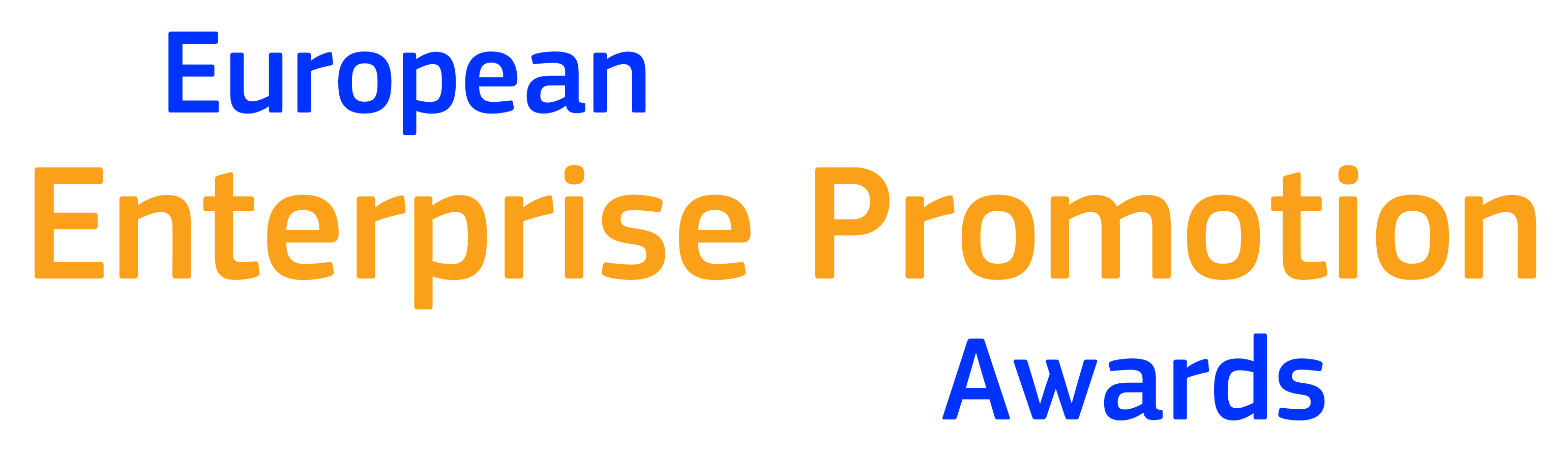 2020EURÓPSKA CENA ZA PODPORU PODNIKANIA 2020PRIHLASOVACÍ FORMULÁRPrihlasovacie formuláre sa musia vyplniť a podať elektronicky národnému koordinátorovi EEPA (adresa je uvedená na konci formulára) vo formáte Word aj pdf. Papierové formuláre nebudú akceptované v druhom stupni prihlasovania (na európskej úrovni).I. časť: Všeobecné informácieInformácie o uchádzačoviUistite sa, že všetky informácie uvedené nižšie sú správne, pretože sa použijú pre publikované materiályII. časť: Informácie o iniciatíveTáto časť opisuje o čom je daná iniciatíva, ako sa zavádza do praxe a aké má výhody.1. Opis iniciatívyPodrobne opíšte prihlasovanú iniciatívu. V opise uveďte nasledovné kľúčové body: analýzu situácie, výzvy, kreatívne riešenia/podnikateľskú stratégiu, implementáciu,  ako aj podrobnosti o podieloch zúčastnených strán či budúci plán implementácie. V prípade národnej iniciatívy musí byť prepojená aj prípadová štúdia projektu s miestnymi alebo regionálnymi príkladmi.maximálne 500 slov (približne 1 strany)2. Výsledky iniciatívyUveďte podrobné fakty a dôležité číselné údaje týkajúce sa iniciatívy. Tieto výsledky musia dokazovať, že projekt trval minimálne dva roky. Musia obsahovať všetky merateľné výstupy, štatistické údaje a porovnateľné údajemaximálne 500 slov (približne 1 strany)3. inovácie• Vysvetlite, čo je vo vašej iniciatíve nové a inovatívne.4. Informácie o iniciatíve5. Odporúčanie tretej stranyPripojte odporúčanie, vo forme pdf dokumentu, ktoré podpíše vysokopostavená osoba, ktorá má nezávislé vedomosti o danej iniciatíve. Môže ísť o politika, podnikateľa, akademickú alebo obchodnú organizáciu, ale nesmú byť finančne ani inak spojené s danou iniciatívou.III. časť: Reklama a mediaPrihlásením sa do súťaže o Európsku cenu za podporu podnikania súhlasíte so zverejnením informácií o vašej organizácii a prihlásenom iniciatíve. Organizátori ocenenia si vyhradzujú právo upraviť všetky kópie pre médiá, ktoré im boli poskytnuté v súvislosti s iniciatívou.1. Elektronické odkazy K prihláške môžete pripojiť až päť odkazov na vizuálny alebo audiovizuálny materiál, ktorý propaguje vašu iniciatívu. Tento materiál môže porote pomôcť pochopiť váš zápis a môže sa použiť na propagačné účely. Upozorňujeme, že tieto odkazy  nebudú preložené do angličtiny. Videá, ktoré sa môžu použiť pri slávnostnom odvzdávaní cien a prezentáciách, musia byť v HD kvalite (720p alebo 1080p) a najlepšie vo formáte MP4. Video musí trvať od 60 sekúnd do 3 minút.Zoznam URL adries videí použitých v prihláške.2. Propagačný materiálUveďte nasledujúce údaje: -• Logo - ilustračný vektorový súbor / eps vášho loga.• Obrázok - obraz s vysokým rozlíšením na šírku, najlepšie 300 DPI jpeg / pdf vášho projektu / tímu.3. Podklad pre médiá  Napíšte 100-slovný podklad pre médiá, v ktorom opíšete prihlásenú iniciatívu a dosiahnuté výsledky.4. CitovaťAko úspešný národný víťaz uveďte krátku ponuku, aké je to získať cenu na vnútroštátnej úrovni. (max. 50 slov)5. Osoba zodpovedná za styk s verejnosťou/médiami vo vašej organizácii IV. časť: Súhlas s účasťou v súťažiAko právny zástupca iniciatív vyjadrujem súhlas s prihlásením iniciatívy do súťaže o Európsku cenu za podporu podnikania za rok 2020. Vyhlasujem, že skutočnosti uvedené v prihlasovacom formulári opisujú danú iniciatívu správne a pravdivo. V prípade, že bude iniciatíva nominovaná na Európsku cenu za podporu podnikania za rok 2020, súhlasím so zverejnením informácií o našej organizácií a samotnej iniciatíve na webovej stránke venovanej tomuto oceneniu                               a v médiách.Vyplnením tohto formulára žiadosti účastníci dávajú súhlas so spracovaním osobných údajov v rozsahu nevyhnutnom na dosiahnutie vyššie uvedených cieľov. ES zaručuje, že osobné údaje týkajúce sa delegátov sa spracúvajú v súlade s pravidlami stanovenými v nariadení (ES) č. 45/2001. Údaje môže EK archivovať.Vyplnený a podpísaný prihlasovací formulár pošlite na adresu:  Olga NemethovaSBA Slovak Business AgencyTWIN CITY AKaradžičova 2811 09 BratislavaSlovakia  Tel:              00421 2 2036 32 70Email:        nemethova@sbagency.sk Pravidlá účasti v súťažiPrihlásením sa do národného výberového kola súhlasíte s podmienkou, že ak bude váš projekt nominovaný, budete reprezentovať svoju krajinu v súťaži o Európsku cenu za podporu podnikania. Súťaž je otvorená pre verejné orgány v členských štátoch EÚ, ako aj pridružené krajiny v programe COSME a vo Veľkej Británii..  Súťaže sa môžu zúčastniť národné organizácie, obce, mestá, regióny a komunity, ako aj verejno-súkromné partnerstvá uzavreté medzi verejnými orgánmi a podnikateľmi, vzdelávacími programami a obchodnými organizáciami. Cezhraničné iniciatívy budú akceptované iba v prípade, že ich nominujú všetky zúčastnené krajiny.Dátum, do kedy možno posielať prihlášky do národného výberového kola, oznámia národní koordinátori EEPA.Musí sa dodržať maximálna dĺžka prihlášky.Na európskej úrovni nebudú akceptované žiadne papierové materiály. Prípustných, v rámci elektronickej prihlášky, je len 5 odkazov.Prihlášky na európskej úrovni sa môžu podávať v ktoromkoľvek oficiálnom jazyku EÚ.Prihlášky budú hodnotené na základe nasledujúcich kritérií:Originalita a uskutočniteľnosť: Prečo je projekt úspešný? Aké sú jeho inovatívne stránky?Dopad na miestnu ekonomiku: Konkrétne číselné hodnoty dokazujúce úspech projektu.Zlepšenie vzťahov medzi miestnymi zúčastnenými stranami: Priniesla implementácia danej iniciatívy výhody viacerým zúčastneným stranám? Prečo a do akej miery sa jednotlivé strany zúčastnili tejto iniciatívy?Aplikovateľnosť: Možno podobnú iniciatívu uskutočniť aj v iných regiónoch, prípadne v iných európskych krajinách? Účasť v súťaži je bezplatná.Názov iniciatívy (v angličtine, pokiaľ nepožadujete, aby sa názov projektu zobrazoval vo vašom rodnom jazyku)Názov uchádzajúcej sa organizácie: ((v angličtine, pokiaľ nepožadujete, aby sa názov organizácie zobrazoval vo vašom rodnom jazyku))Opis projektu / iniciatívy v jednej veteZačiarknite kategóriu, v ktorej chcete súťažiť.(Poznámka: Možno súťažiť iba v jednej kategórii. Porota si vyhradzuje právo zmeniť zvolenú kategóriu, ak to bude považovať za nevyhnutné.)1. Podpora podnikateľského ducha1. Podpora podnikateľského duchaZačiarknite kategóriu, v ktorej chcete súťažiť.(Poznámka: Možno súťažiť iba v jednej kategórii. Porota si vyhradzuje právo zmeniť zvolenú kategóriu, ak to bude považovať za nevyhnutné.)2. Investovanie do podnikateľských zručností2. Investovanie do podnikateľských zručnostíZačiarknite kategóriu, v ktorej chcete súťažiť.(Poznámka: Možno súťažiť iba v jednej kategórii. Porota si vyhradzuje právo zmeniť zvolenú kategóriu, ak to bude považovať za nevyhnutné.)3. Podpora podnikateľského prostredia3. Podpora podnikateľského prostrediaZačiarknite kategóriu, v ktorej chcete súťažiť.(Poznámka: Možno súťažiť iba v jednej kategórii. Porota si vyhradzuje právo zmeniť zvolenú kategóriu, ak to bude považovať za nevyhnutné.)4. Podpora internacionalizácie podnikania4. Podpora internacionalizácie podnikaniaZačiarknite kategóriu, v ktorej chcete súťažiť.(Poznámka: Možno súťažiť iba v jednej kategórii. Porota si vyhradzuje právo zmeniť zvolenú kategóriu, ak to bude považovať za nevyhnutné.)5. Podpora Rozvoja zelených trhov a efektívnosti zdrojov5. Podpora Rozvoja zelených trhov a efektívnosti zdrojovZačiarknite kategóriu, v ktorej chcete súťažiť.(Poznámka: Možno súťažiť iba v jednej kategórii. Porota si vyhradzuje právo zmeniť zvolenú kategóriu, ak to bude považovať za nevyhnutné.)6. Zodpovedné podnikanie prístupné pre všetkých6. Zodpovedné podnikanie prístupné pre všetkýchTrvanie projektu (projekty musia existovať 15 mesiacov)ZačiatokTrvanie projektu (projekty musia existovať 15 mesiacov)KoniecOdporúčanie tretej strany (podrobnosti nájdete na strane 2)Kontaktná osoba (meno a funkcia):E-mail kontaktnej osoby:Tel. číslo kontaktnej osoby:Webová stránka:Mesto a krajinaNázov národného koordinátoraZoznam všetkých verejných a súkromných organizácií sektoru, ktoré sa do iniciatívy zapojiliV prípade verejných a súkromných partnerstiev, ide o:finančnú dohoduformálnu dohoduvýslovnú podporuPopíšte podrobnosti dohody o partnerstve.Áno  □    Nie  □Áno  □    Nie  □Áno  □    Nie  □Aký bol celkový rozpočet investovaný do tejto iniciatívy?Rozdeľte a uveďte všetky vzájomné alebo ľudské zdroje daných investíciíBol projekt financovaný z prostriedkov Európskej únie?Áno O   Nie OAk áno, v akej výške? ________________O aký typ financovania išlo? ____________________Meno:Pozícia/funkcia:Telefón: Fax:E-mail:Meno právneho zástupcu:Pozícia/funkcia:Dátum: Podpis: